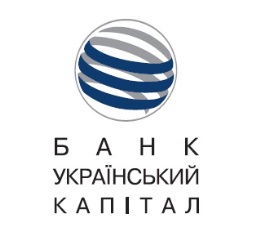 ЗАЯВАпро надання послуги  зарплатний проект (акцепт) з використанням платіжних карток (надалі Заява) №_____місто ________________,                                                                                                                                   ___________ 20__ року ПУБЛІЧНЕ АКЦІОНЕРНЕ ТОВАРИСТВО «БАНК «УКРАЇНСЬКИЙ КАПІТАЛ», надалі за текстом іменується – «Банк», код за ЄДРПОУ 22868414, місцезнаходження: 03062, м. Київ, проспект Перемоги, буд. 67,  з однієї сторони, та _________________________ (зазначається найменування юридичної особи), надалі за текстом іменується – «Підприємство», код за ЄДРПОУ __________, місцезнаходження: _____, м. ______, __________________________, в особі ________________________________ (зазначається особа, яка уповноважена підписувати договір банківського рахунку), що діє на підставі _________________________ (документ, на підставі якого діє уповноважена особа: Статут, чи відповідна довіреність) з іншої сторони, разом надалі – «Сторони», а окремо – «Сторона», уклали цю Заяву про надання послуги зарплатний проект з використанням платіжних карток (далі - Заява-договір), про нижченаведене:Надати послугу зарплатний проект (акцепт) з використанням платіжних карток, відповідно Договору про комплексне банківське обслуговування суб’єктів господарювання (надалі – Комплексний договір ), Умов надання послуги Зарплатний проект (надалі – Умови) та Тарифів Банку.Прогнозована сума фонду плати праці (середньомісячна) станом на дату підписання цієї Заяви складає _______________грн.Сплата комісії за відкриття карткових рахунків співробітників Клієнта за видачу та обслуговування платіжних карток на протязі їх дії, здійснюється шляхом перерахування сум комісій в розмірі, визначених Тарифами Банку, на рахунок № 6510_ _1704_ _ _ _ _ - ТОБО №__ (зазначається відповідний № ТОБО)  у ПАТ “БАНК “УКРАЇНСЬКИЙ КАПІТАЛ”, код Банку 320371, код за ЄДРПОУ 22868414, з призначенням платежу: “за відкриття карткових рахунків, видачу та обслуговування платіжних карток, без ПДВ”.Сплата комісії за оформлення/переоформлення основної БПК по закінченню терміну її дії здійснюється шляхом перерахування сум комісій в розмірі, визначеному Тарифами Банку, на рахунок № 6510_ _1714_ _ _ _ _  ТОБО №__ (зазначається відповідний № ТОБО) у ПАТ “БАНК “УКРАЇНСЬКИЙ КАПІТАЛ”, код банку 320371,  код за ЄДРПОУ 22868414, з призначенням платежу: “за оформлення/переоформлення основної БПК по закінченню терміну її дії  платіжних карток, без ПДВ”.Реквізити для зарахування суми заробітної плати та інших виплат (надалі - виплат) на Рахунки Співробітників: рахунок № 292460000000, код банку 320371, ЄДРПОУ 22868414.Разом з сумою виплат сплачується комісія Банку за банківське обслуговування, шляхом перерахування суми коштів у розмірі згідно Тарифів Банку, яка розраховується від суми кожного перерахування виплат на транзитний рахунок. Реквізити для зарахування комісії: рахунок № 6510__17 _ _ _ _ _ - ТОБО №__ (зазначається відповідний № ТОБО) в ПАТ “БАНК “УКРАЇНСЬКИЙ КАПІТАЛ”, код банку 320371, код за ЄДРПОУ 22868414. В разі перерахування недостатньої суми коштів на сплату комісії за банківське обслуговування, доручаємо Банку здійснюватиме договірне списання відповідної суми комісії з поточного рахунку 2600/2650_______________. Розрахунково - касове обслуговування співробітників Підприємства при виплаті заробітної плати з використання  платіжних карток регулюються окремим договором між Банком і Співробітником Клієнта.Умови, що є Публічною пропозицією, та розміщені на сайті Банку https://www.ukrcapital.com.ua разом із цією Заявою про надання послуги Зарплатний проект (акцептом) складають Договір про надання послуги Зарплатний проект. Підписанням цієї Заяви-договору Клієнт укладає з Банком Договір на умовах викладених у цій Заяві-договорі, Умовах та Тарифах на обслуговування клієнтів, з якими Підприємство ознайомилося, з ними погоджується і зобов’язується виконувати. Цією Заявою-договором підтверджуємо досягнення згоди щодо всіх істотних умов Договору, які передбачені чинним законодавством України для такого роду договорів та достовірність усіх даних, вказаних в Заяві-договорі.Ця Заява-договір складено у двох примірниках, які мають однакову юридичну силу, по одному примірнику для кожної Сторони.ДОДАТКИДодаток № 1	-  “ Перелік фізичних осіб, на ім’я яких просимо відкрити зарплатні карткові рахунки ”Додаток № 2	-  “ Заява про відкриття поточних (карткових) рахунків на користь фізичних осіб ”Додаток № 3	-  “ Платіжна відомість на виплату заробітної плати/авансу ”РЕКВІЗИТИ ТА ПІДПИСИ СТОРІН1 Використання печатки не є обов'язковим											 Додаток №1 до Заяви про надання послуги зарплатний проект (акцепт) з використанням платіжних карток № ___Перелік фізичних осіб, на ім’я яких просимо відкрити зарплатні карткові рахунки__.___.20__рМ.П..                 			____________ Використання печатки не є обов'язковим          (підпис)Заява
про відкриття поточних (карткових) рахунків на користь фізичних осібНайменування банку ПУБЛІЧНЕ  АКЦІОНЕРНЕ ТОВАРИСТВО “БАНК “УКРАЇНСЬКИЙ КАПІТАЛ”Найменування юридичної особи, яка відкриває рахунок: ________________________________________________________________________________Просимо відкрити поточні рахунки фізичним особам за переліком, що додається.Мета відкриття рахунків зарахування заробітної плати, авансів та інших виплат, призначених працівникамКерівник (посада)                    ____________________                                                          (підпис, прізвище, ініціали)М. П. 1__ ___ 20__р.Відмітки банкуВідкрити поточний (картковий) рахунок у гривні
                                                                              (вид валюти)На ім'я ____________________________________________________________________________________________________             ____________________________________________________________________________________________________
                                (прізвище, ім'я та по батькові фізичної особи, на ім'я якої юридичною особою  відкривається рахунок)дозволяю.Дата відкриття рахунку"___" ____________ 20__ р.Додаток №3 до Заяви про надання послуги зарплатний проект(акцепт)з використанням платіжних карток№___________________________________                   (підприємство, організація) Код за ЄДРПОУ _______________ПЛАТІЖНА ВІДОМІСТЬ №________ ВІД __.__.___Р.НА ВИПЛАТУ ЗАРОБІТНОЇ ПЛАТИ/ АВАНСУ ЗА ______________За цією платіжною відомістю перераховано :________________________________________________________________________________________________________________________________________________________________________________________________№ з/п              П.І.Б.                                           № Інд.код                         № рахунку                                  Сума      1.Загальна сума цифрами:________________________________________________________________________________________________Загальна сума прописом :   Керівник  Головний бухгалтер        М.П. Використання печатки не є обов'язковим  Додаток №2 до Заяви про надання послуги зарплатний проект(акцепт) з використанням платіжних карток№ _______Керівник                                        (уповноважена керівником особа)__________________                                                                   (підпис)Документи на оформлення і відкриття рахунку  перевіривспеціаліст відділу залучення та обслуговування фізичних_______________________________________________________
(посада та підпис уповноваженої особи, на яку покладено обов'язок  відкривати рахунки клієнтів)N балансового рахункуN особового рахункуГоловний бухгалтер(інша відповідальна особа, яка контролює правильність присвоєння номера  рахунку)________________________________________________________
                                           (підпис)Головний бухгалтер(інша відповідальна особа, яка контролює правильність присвоєння номера  рахунку)________________________________________________________
                                           (підпис)____________
1 Використання печатки не є обов'язковим.